ОЩИЕ СВЕДЕНИЯ О ПРЕПОДАВАТЕЛЕФ.И.О.: Орлан  Ирина Викторовна.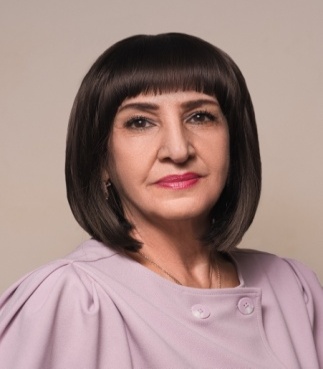 Должность: заведующий кафедрой теории и методики спортивных игр.Базовая специальность по диплому: «Физическое воспитание», Волгоградская государственная академия физической культуры.Ученая степень: кандидат педагогических наук (2002).Специальность 13.00.04  – Теория и методика физического воспитания, спортивной тренировки, оздоровительной и адаптивной физической культуры.Диссертация на тему: Методика физического воспитания студентов основного отделения вузов на основе спортивно ориентированной проблемно-модульной технологии обучения (2022) Волгоградская государственная академия физической культуры.Ученое звание: доцент (2005).Курсы повышения квалификации:– «Информационно-коммуникативные технологии в электронной информационно – образовательной среде вуза» (ФГБОУ ВО «ВГАФК» 2020 г.).– «Воспитательная деятельность в структуре образовательной программы» (ФГБОУ ВО «ВГАФК» 2020 г.).– «Цифровые технологии в области физической культуры и спорта» (ФГБОУ ВО «ВГАФК» 2021 г.).– «Нормативно-правовое обеспечение и организационные аспекты управления физкультурно-оздоровительных организаций» (ФГБОУ ВО «ВГАФК» 2022 г.).– «Обучение мерам пожарной безопасности для руководителей организаций, индивидуальных предпринимателей, лиц, назначенных руководителем организации, индивидуальным предпринимателем ответственными за обеспечение пожарной безопасности, в том числе в обособленных структурных подразделениях организации» (ФГБОУ ВО «ВГАФК» 2023 г.).ОБРАЗОВАТЕЛЬНАЯ ДЕЯТЕЛЬНОСТЬ:Перечень УМК по дисциплинам, реализуемым Академией ОПОП, подготовленным лично или в соавторстве:-  «Физическая культура и спорт» Направление подготовки 49.03.04 Спорт, профиль подготовки «Спортивная подготовка в избранном виде спорта» 2022 г.;- «Теория и методика избранного вида спорта (баскетбол)» Направление подготовки 49.03.01 Физическая культура, Профиль подготовки «Спортивная подготовка в избранном виде спорта», «Менеджмент в физической культуре и спорте» 2021 г.;-  «Теория и методика избранного вида спорта баскетбол»  Направление подготовки 49.03.04 Спорт, профиль подготовки «Спортивная подготовка в избранном виде спорта» 2022 г.;- «Теория и методика избранного вида спорта гандбол»  Направление подготовки 49.03.04 Спорт, профиль подготовки «Спортивная подготовка в избранном виде спорта» 2022 г.;- «Дисциплина по выбору: Методика преподавания спортивных игр на уроках физической культуры в ООШ» Направление подготовки 49.03.01 Физическая культура, профиль подготовки «Спортивная подготовка в избранном виде спорта» 2021 г.;- «Дисциплина по выбору: Методика судейства и организация соревнований по волейболу и баскетболу» 49.03.01 Физическая культура профиль «Спортивная подготовка в избранном виде спорта» 2021 г.;- «ФТД: электронная информационно-образовательная среда вуза» Направление подготовки 49.03.04 Спорт, профиль подготовки «Спортивная подготовка в избранном виде спорта» 2022 г.Перечень учебных изданий:–  Орлан, И.В. Теория и методика обучения базовым видам спорта: баскетбол: Учебное пособие/ И.В. Орлан, А.Н. Болгов, Ю.О. Аверясова – Волгоград: ФГБОУ ВО «ВГАФК», 2020. – 204 с. – Буров, А.В. Баскетбол: методика обучения тактическим действиям в нападении: Учебно-методическое  пособие./ А.В. Буров, В.Е. Калинин, И.В. Орлан. – Волгоград: ФГБОУ ВО «ВГАФК», 2021. – 96 с.Болгов, А.Н., Орлан И.В., Буров А.В., Калинин, В.Е. Баскетбол: методика обучения тактике игры: Учебно-методическое пособие / А.Н. Болгов, И.В. Орлан, А.В. Буров, В.Е. Калинин. – Волгоград: ФГБОУ ВО «ВГАФК», 2023. – 148 с.Орлан, И.В. Научно-методическая деятельность: Рабочая тетрадь: учебно-методическое пособие (переработанное и дополненное) / И.В. Орлан, Т.А. Ализар. – Волгоград: ФГБОУ ВО «ВГАФК», 2023. – 41 с.Баскетбол: методика обучения тактике игры: Учебно-методическое пособие / А.Н. Болгов, И.В. Орлан, А.В. Буров, В.Е. Калинин. – Волгоград: ФГБОУ ВО «ВГАФК», 2023. – 148 с.Проведенные открытые занятия:– 08.04.2022 г. Деловая игра «Содержание и оформление выпускной квалификационной работы» (Научно-методическая деятельность, 49.03.01. Физическая культура, 3 курс, группы 310, 311 ФКб);– 10.02.2023 г. Семинарское занятие «Организация и проведение педагогического эксперимента» (Научно-методическая деятельность, 49.03.01. Физическая культура, 3 курс, группы 310ФКб, 311 ФКБ-СТ);– 06.02.2024 г. Семинарское занятие «Естественная и искусственная гипоксия в процессе подготовки спортсменов в ИВС (защита мультимедийных проектов)» (Технология построения и управления подготовкой спортсменов в ИВС, 49.04.03. Спорт, 2 курс, 201-Спорт(м)).ОРГАНИЗАЦИОННО-ПЕДАГОГИЧЕСКАЯ ДЕЯТЕЛЬНОСТЬ–  Член оргкомитета Волгоградской  Региональной Общественной организации «Областная Федерация Баскетбола»  (16.08.2022г.)– Член экспертного Совета по реализации детских образовательных программ ГБДОУ ВО «Зеленая волна».НАУЧНО-ИССЛЕДОВАТЕЛЬСКАЯ ДЕЯТЕЛЬНОСТЬ– Орлан, И.В. Совершенствование системы подготовки специалистов в игровых видах спорта на основе информационно-мониторингового контроля образовательного процесса и отставленной обратной связи профессионального становления  (30.06.2020 г. ААААА20-1230063090053-7);– Ализар, Т.А., Орлан,  И.В.  Изучение скоростной подготовленности гандболисток-вратарей 15-17 лет на этапе углубленной тренировки» (2022 г.);– Методика использования гипоксической маски в тренировочном процессе баскетбольной студенческой команды / А.В. Буров, И.В. Орлан, Н.А. Ларин, А.С. Орлан // Физическое воспитание и спортивная тренировка. – 2022. – 4(42). – С. 17-25.– Орлан И.В. Гипоксическая тренировка баскетболистов студенческой команды с использованием гипоксической маски и дыхательного тренажера «Самоздрав» / И.В. Орлан, А.В. Буров // Актуальные медико-биологические проблемы спорта и физической культуры. Сборник материалов Всероссийской с международным участием конференции. Часть 1. Волгоградская государственная академия физической культуры, 2023. – С. 77-84.– Полянчиков Д. В. Повышение эффективности хоккеистов при игре на вбрасывании с применением тренажерного устройства «шайбовброс» / Д. В. Полянчиков, Г. А. Катин, И. В. Орлан // Физическое воспитание и спортивная тренировка. – 2023. – 2(44). – С. 26-33.ОБЩЕСТВЕННОЕ И ПРОФЕССИОНАЛЬНОЕ ПРИЗНАНИЕСудья 2 Республиканской категории (09.02.2010 г.)Знак «Отличник физической культуры и спорта» (27.12.2004 г.)Благодарность Президента Российской Федерации В.В.Путина (05.04.2021 г.).Благодарственные письма от организаций.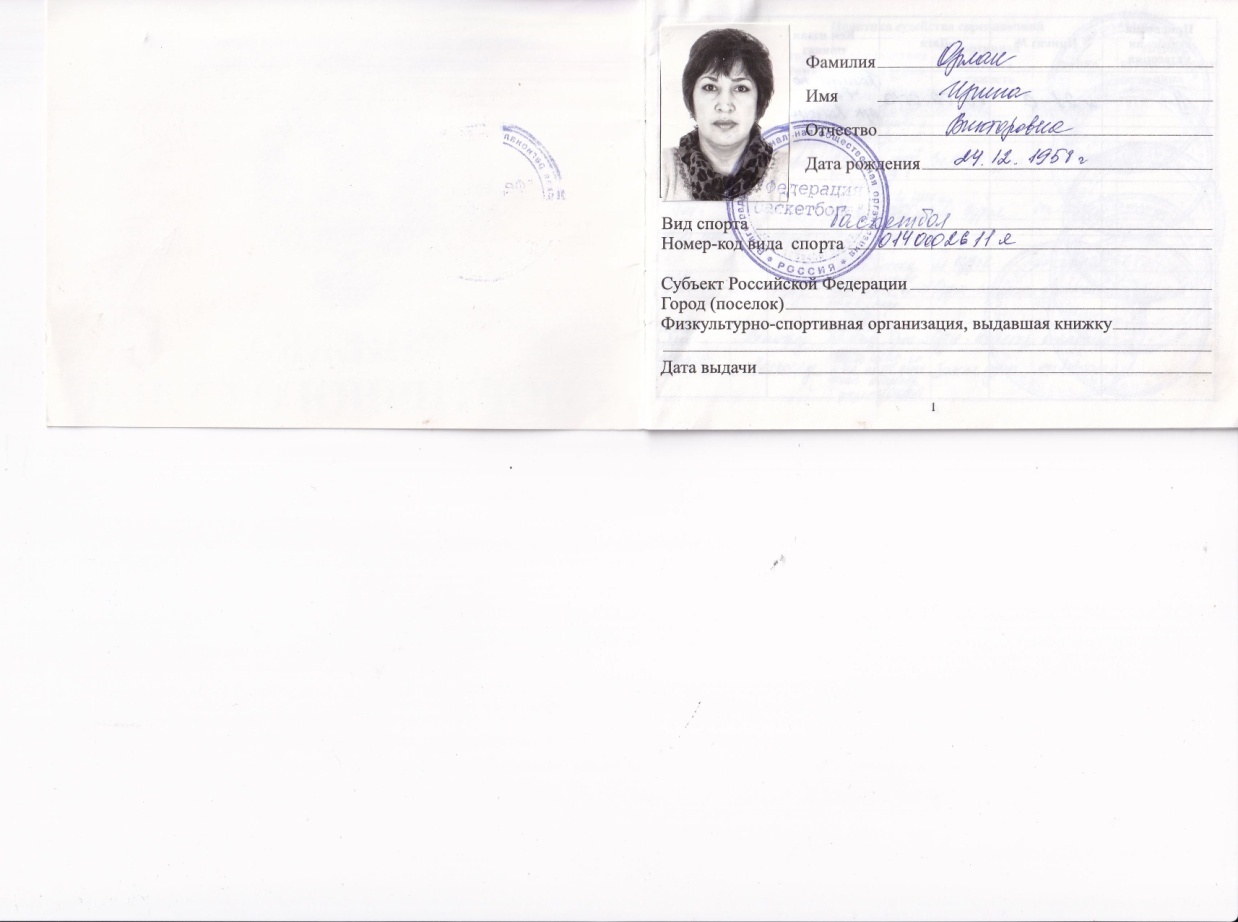 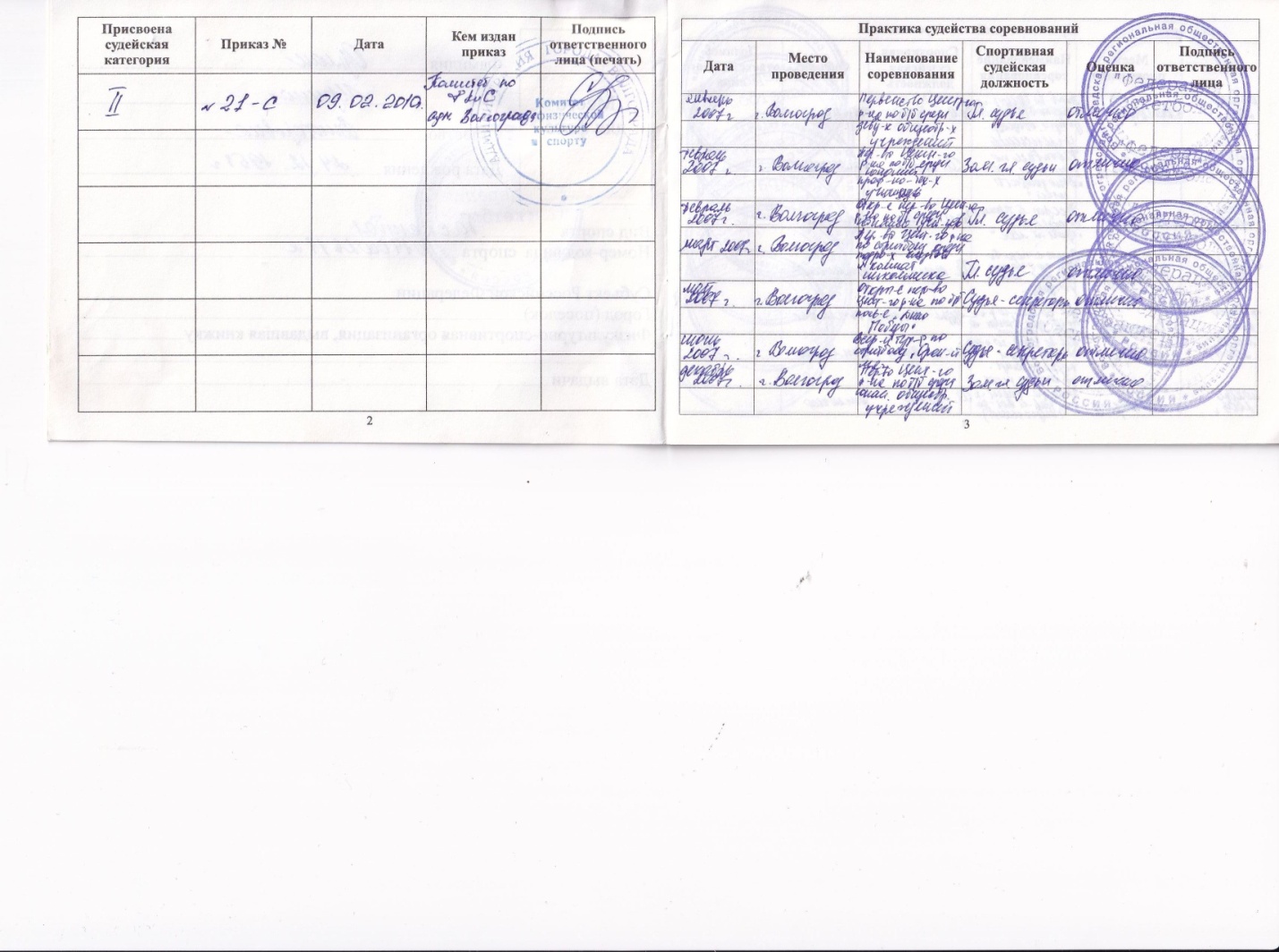 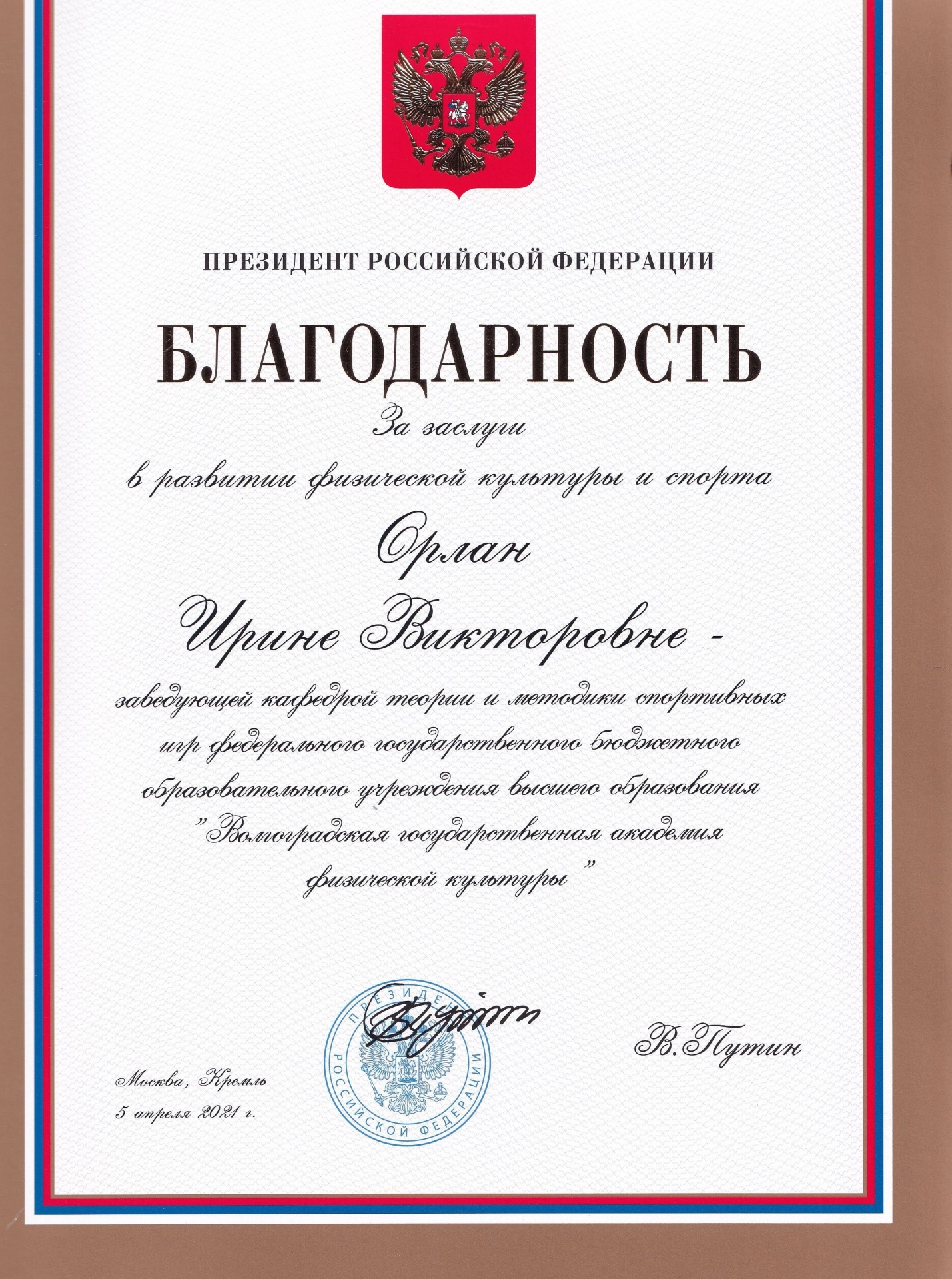 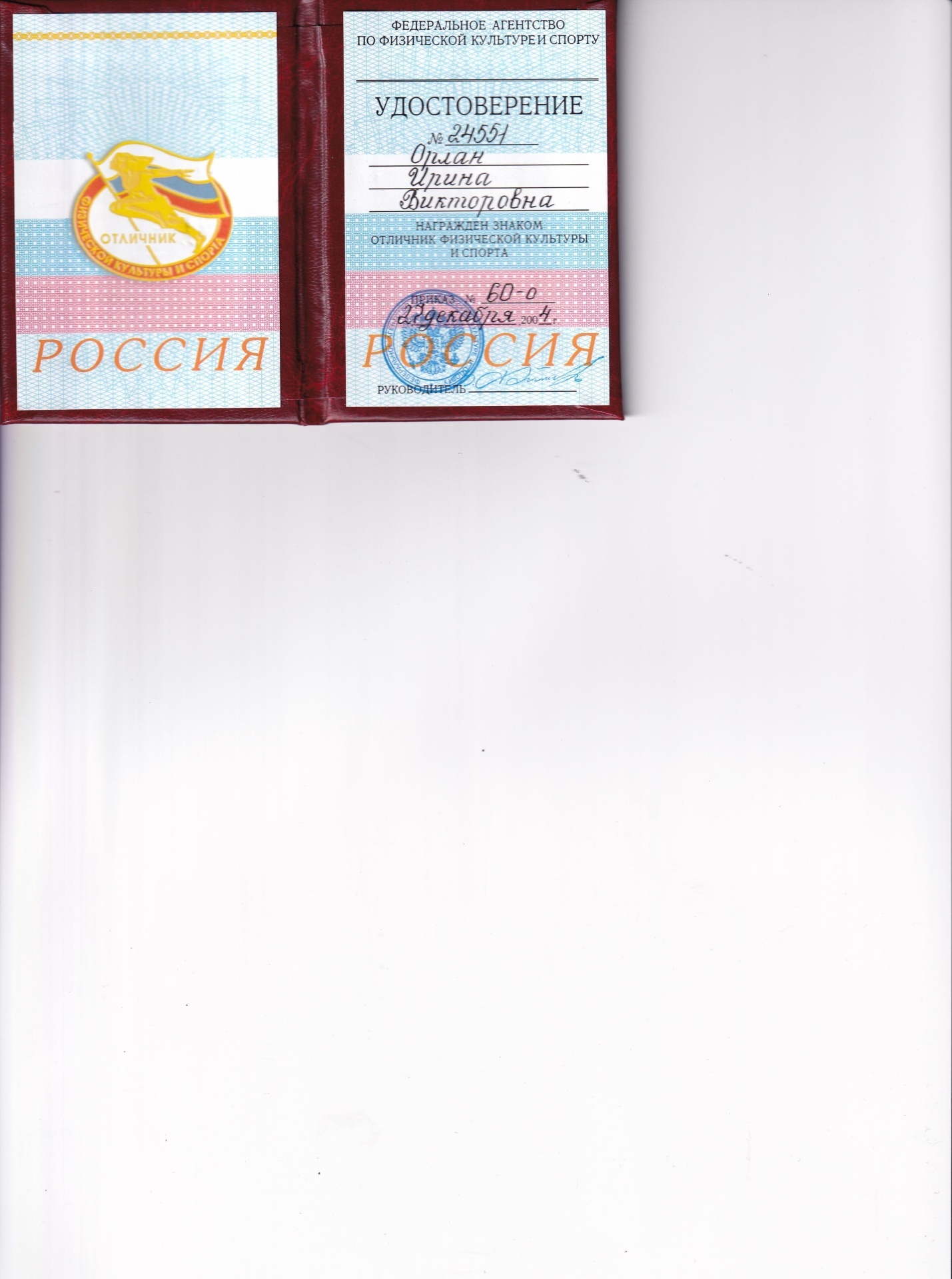 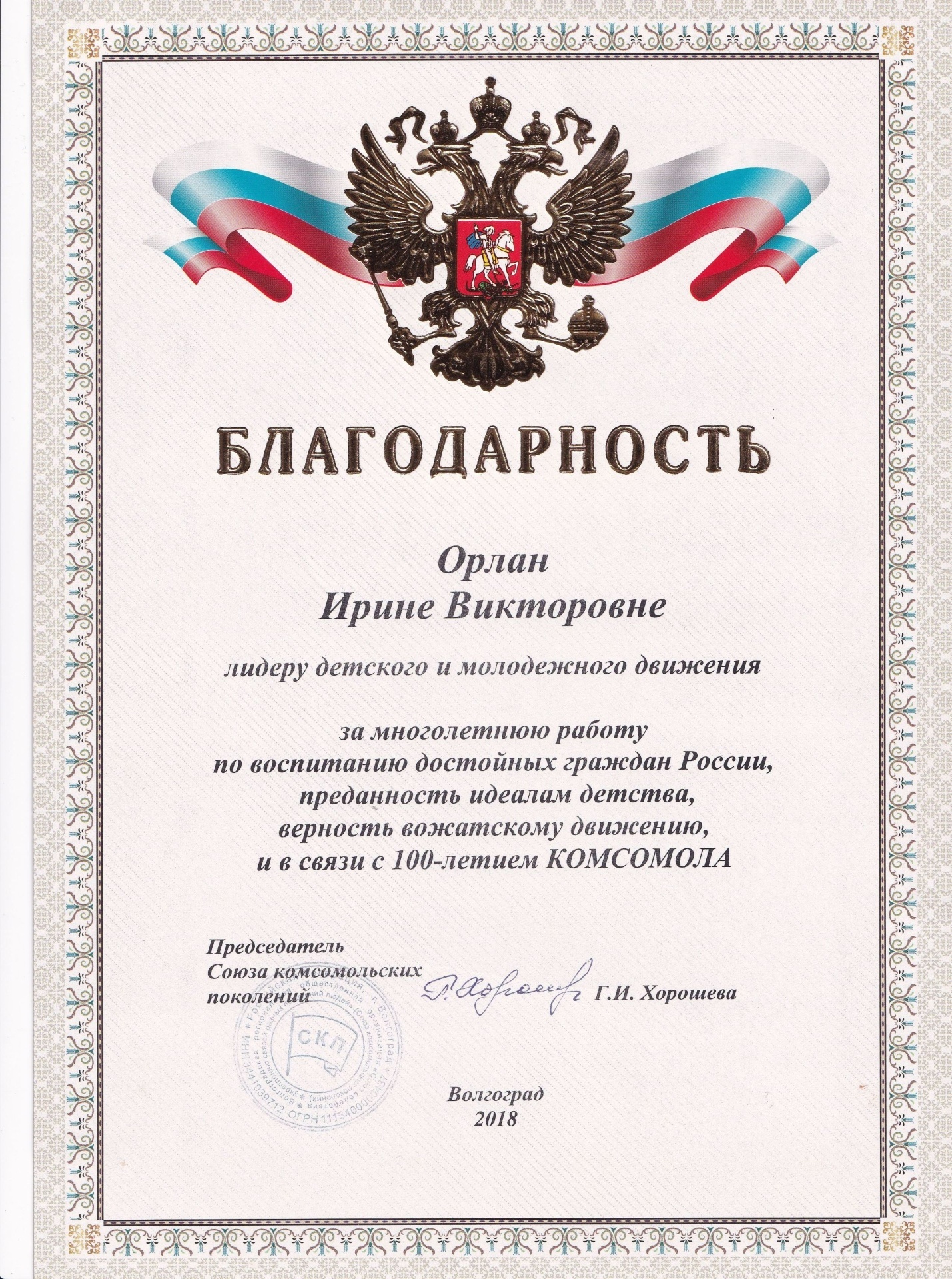 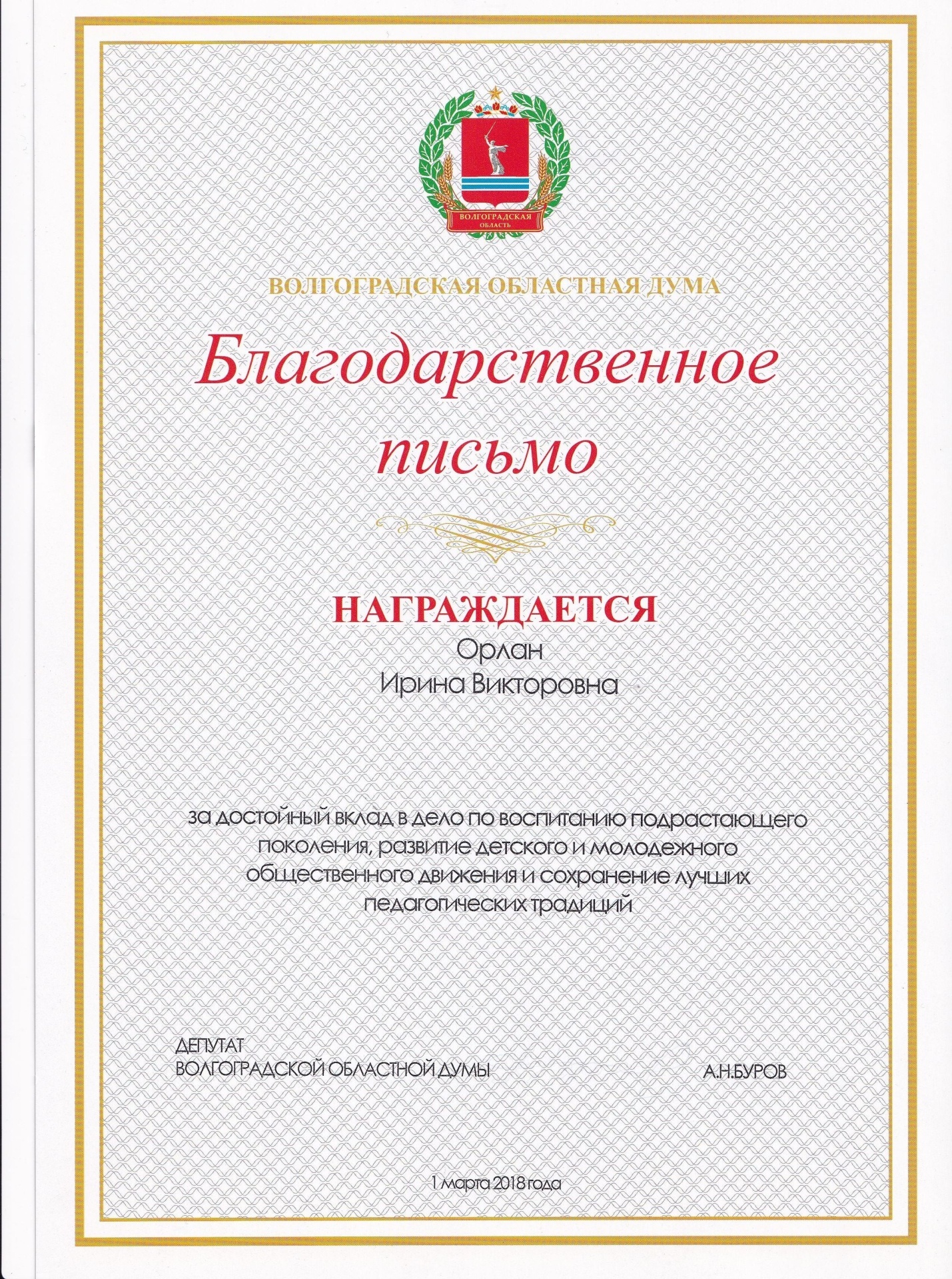 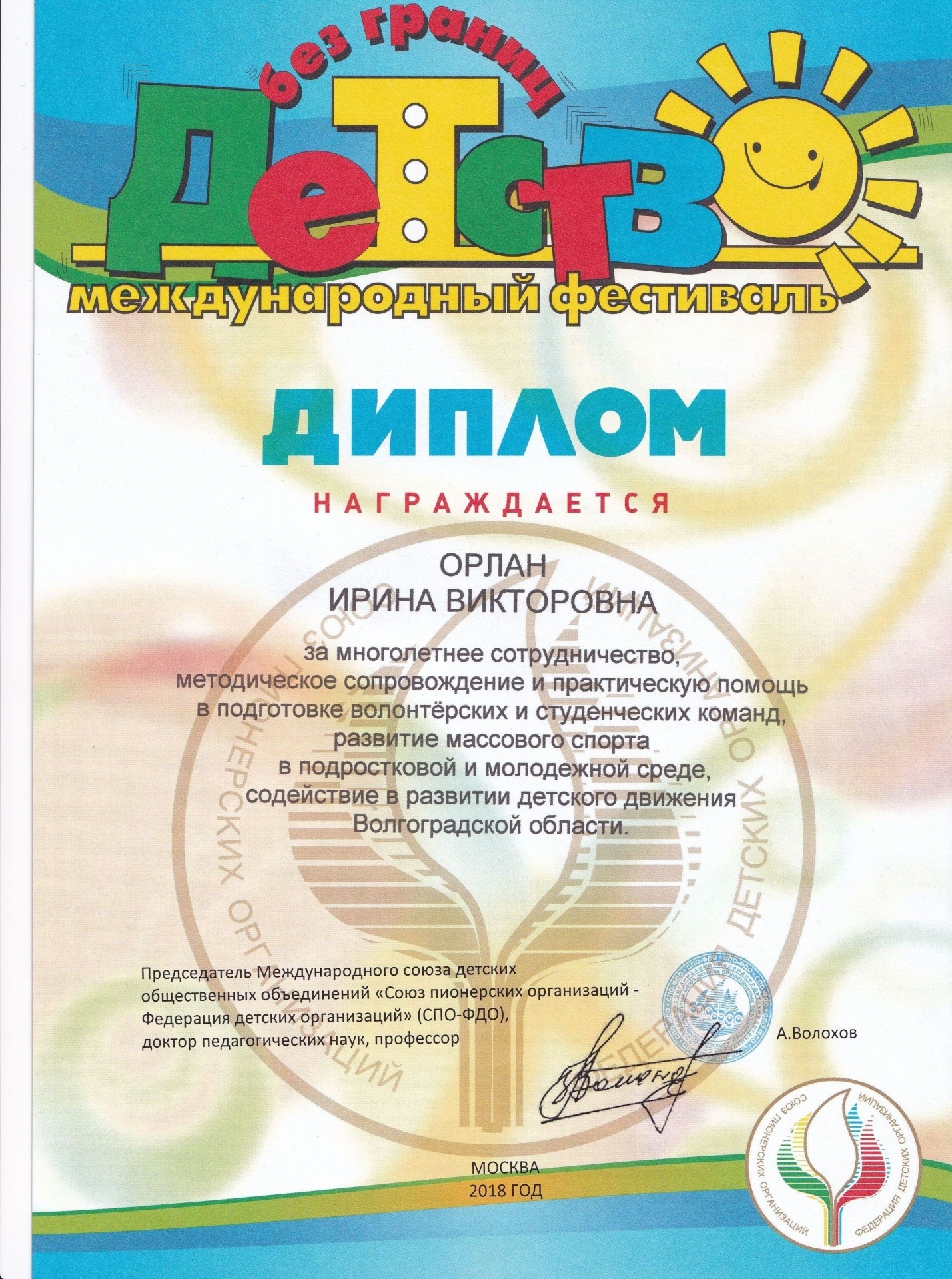 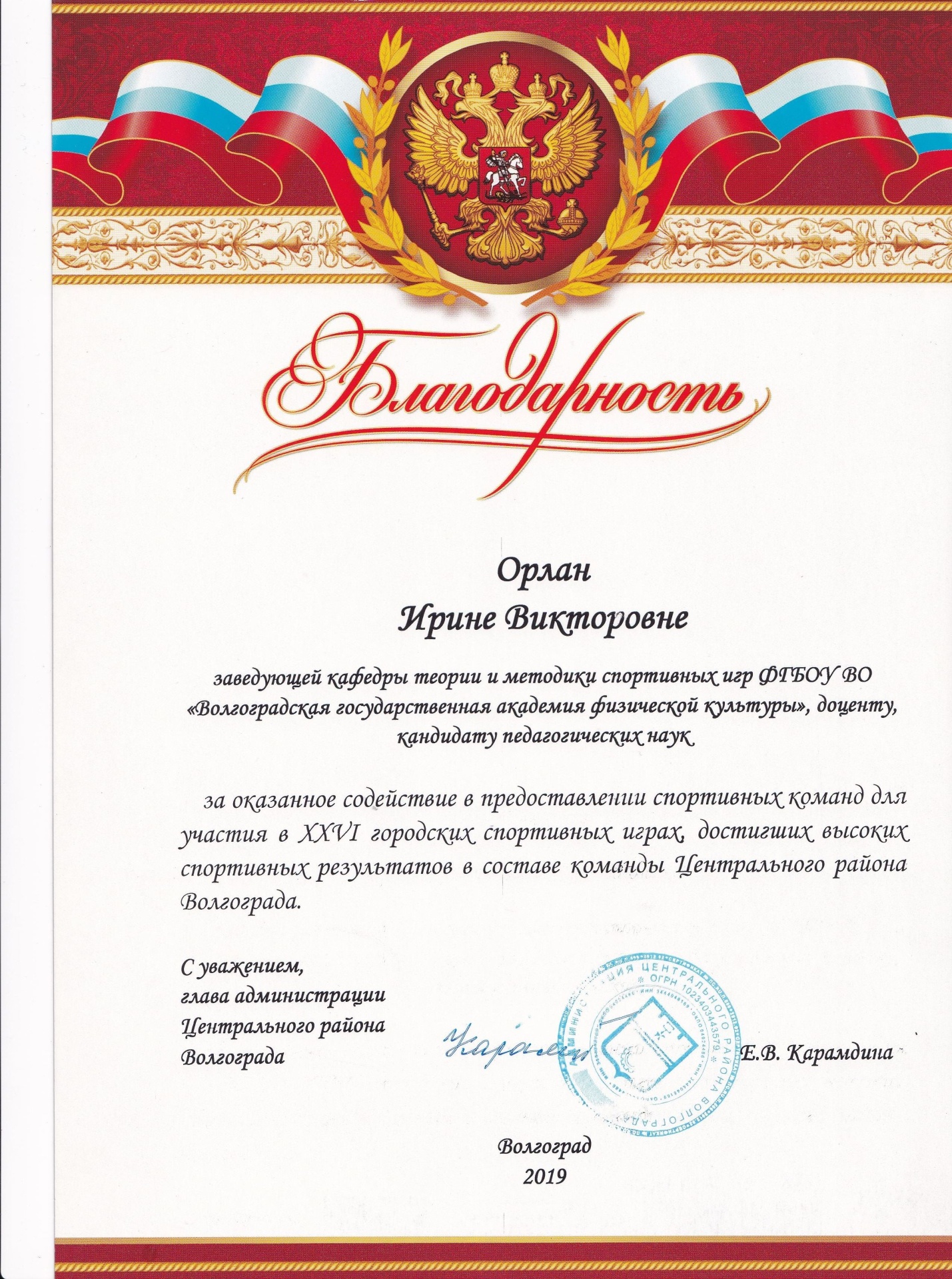 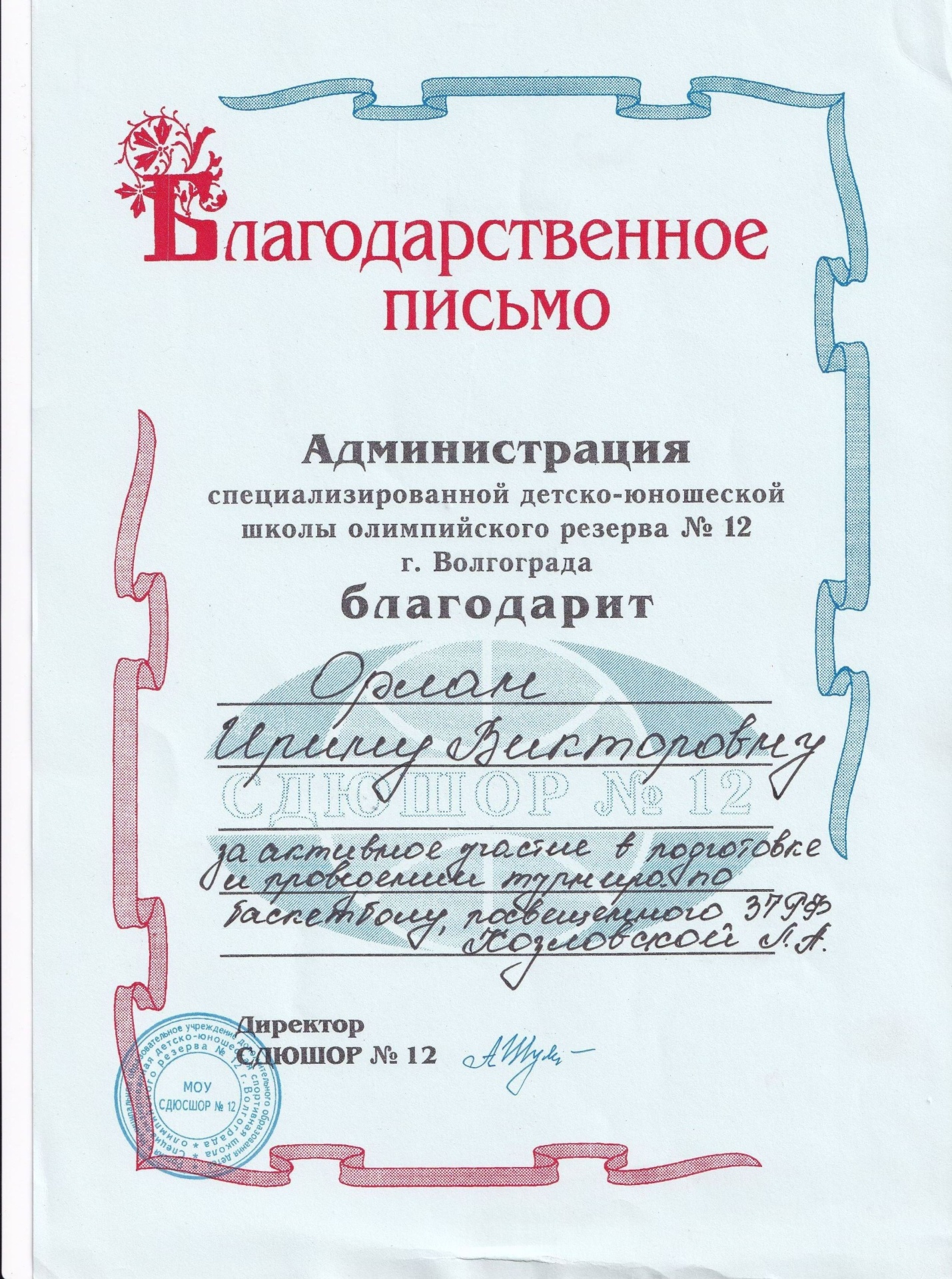 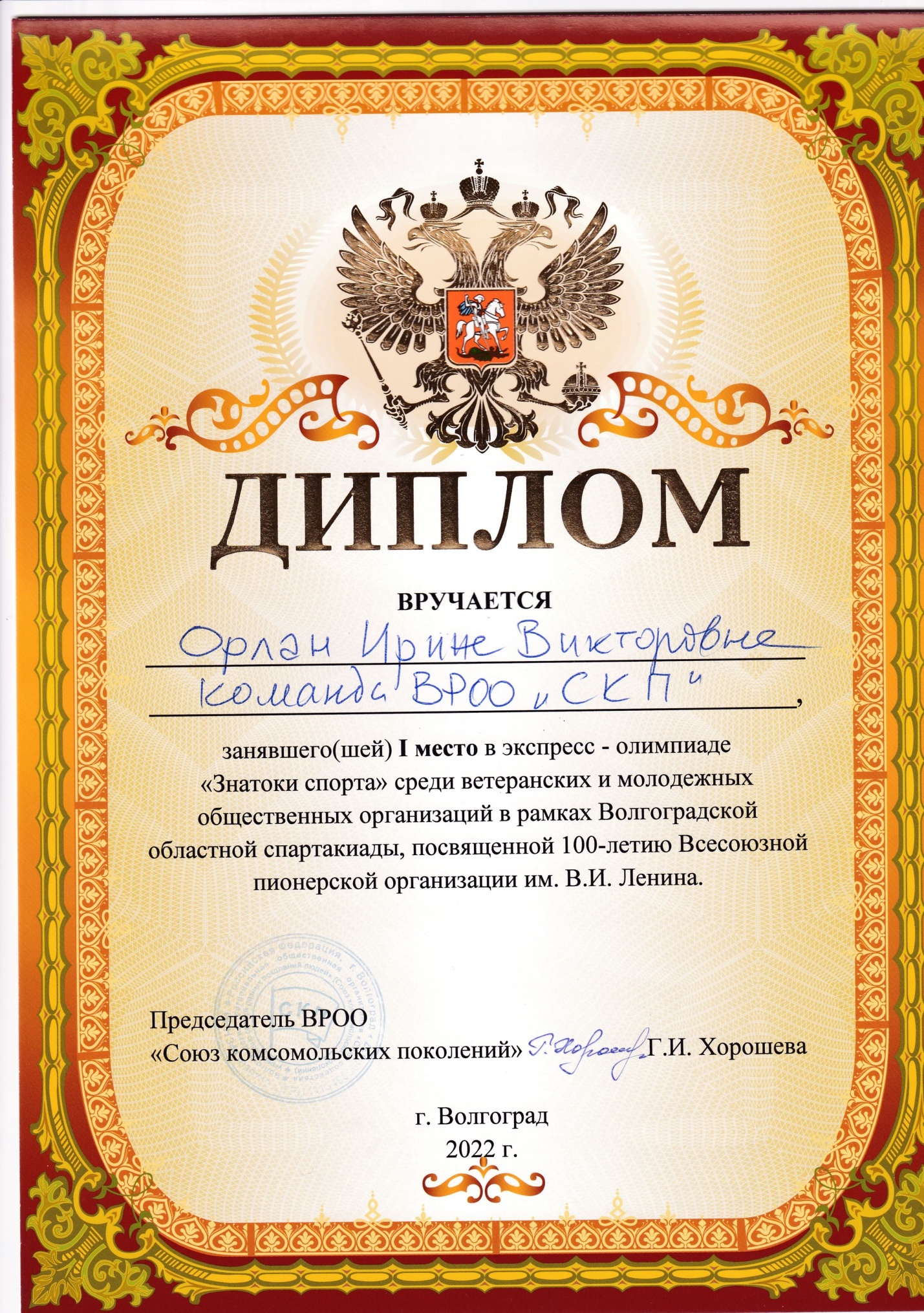 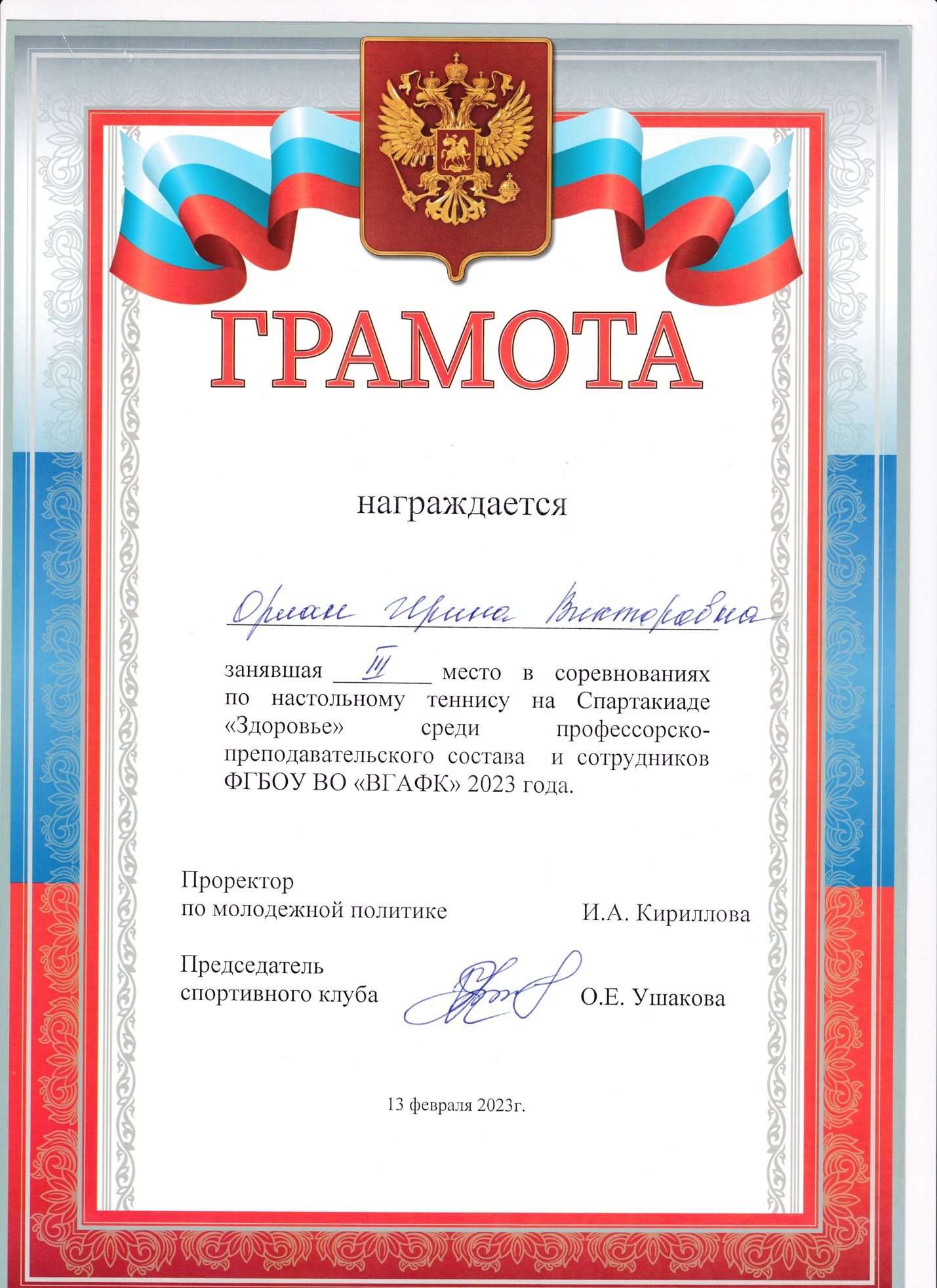 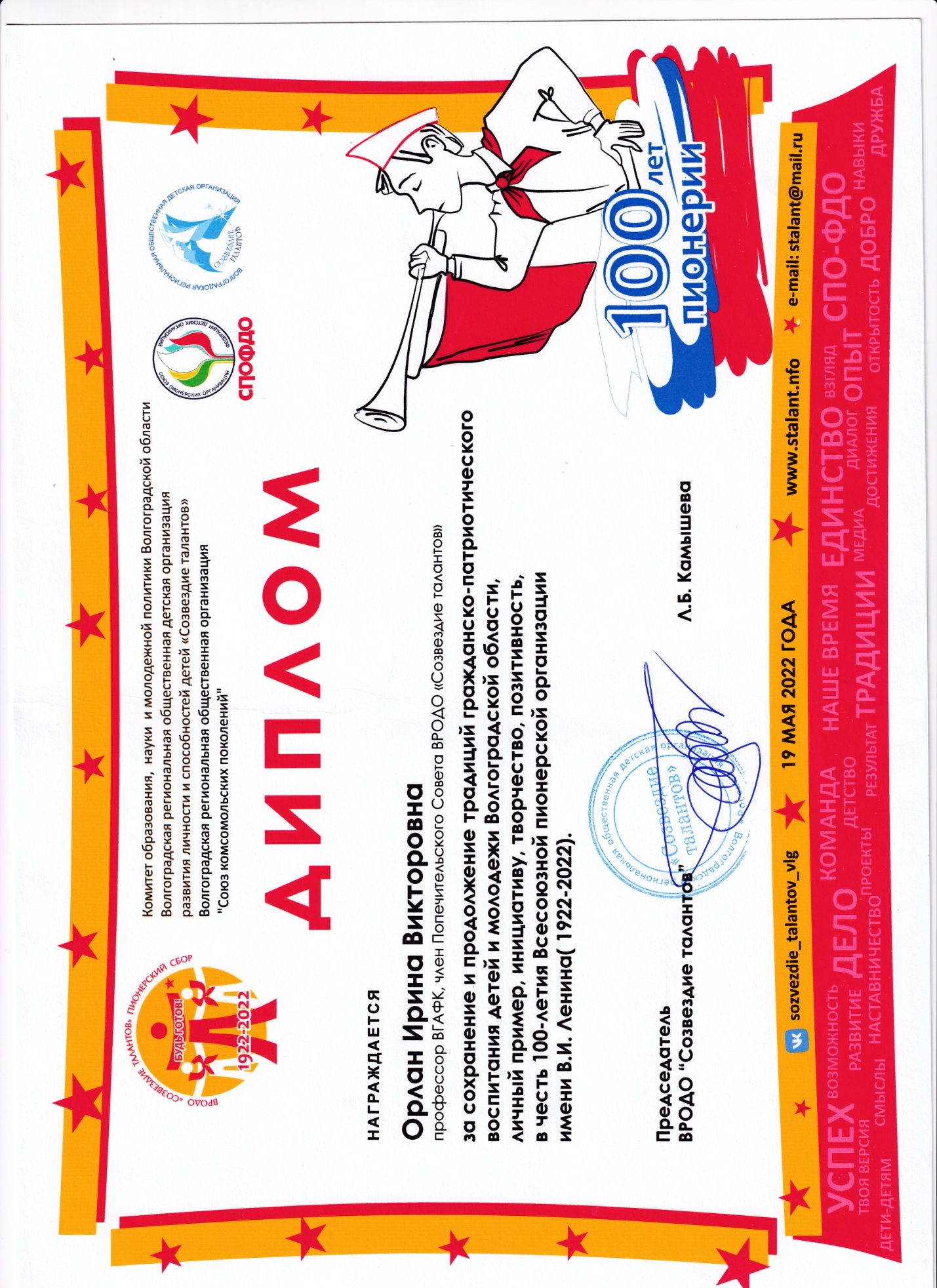 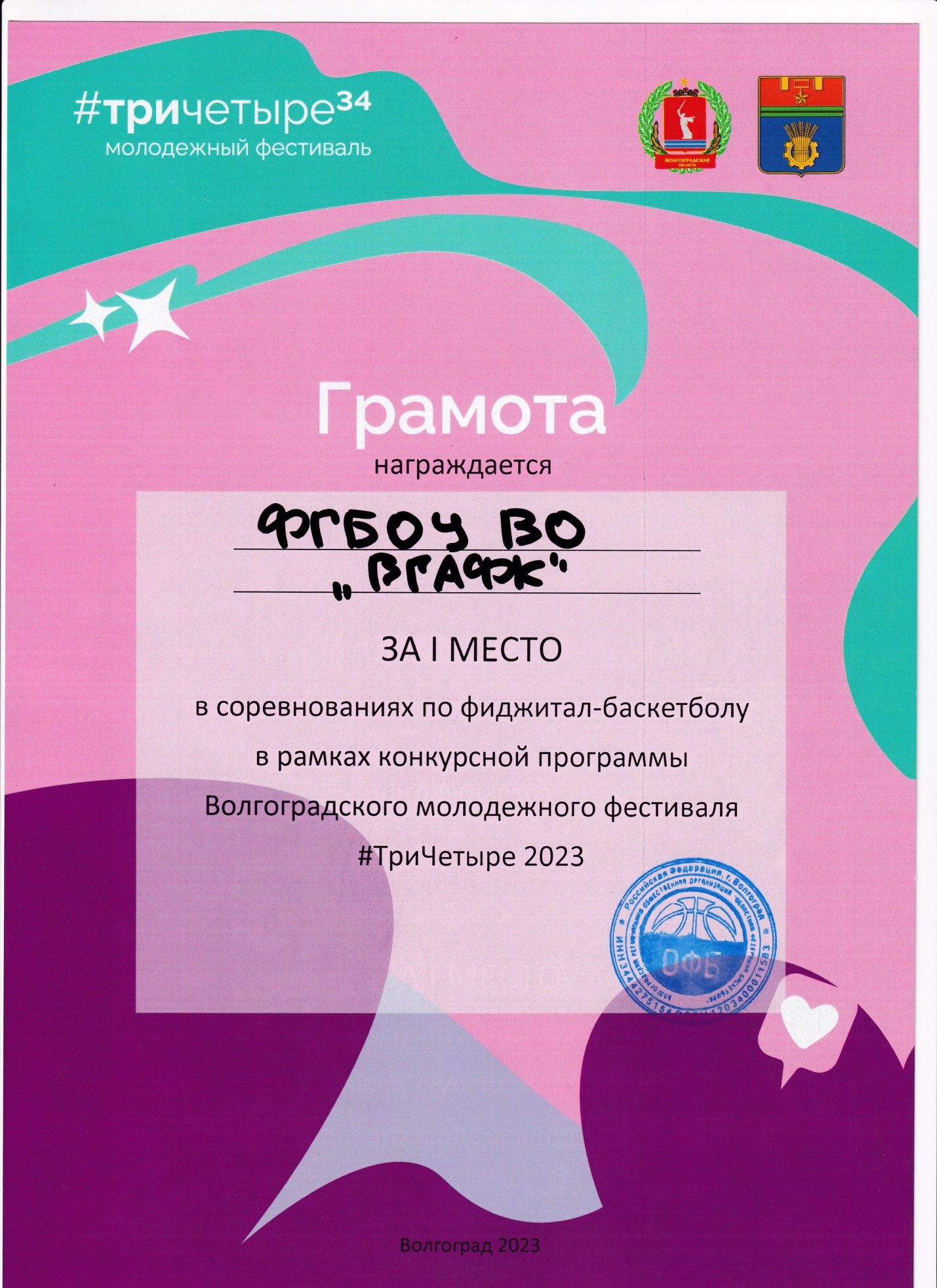 Индекс ХиршаКоличество публикацийЧислоцитированийЧислосамоцитирований84446021 (4,6%)